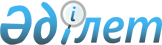 Қазақстан Республикасы жоғары оқу-орындарына қабылдаудың Yлгi ережелерiн бекiту туралы
					
			Күшін жойған
			
			
		
					Қазақстан Республикасы Білім және ғылым министрлігі 2000 жылғы 25 наурыздағы N 247 бұйрығы. Қазақстан Республикасының Әділет министрлігінде 2000 жылғы 22 сәуірде тіркелді. Тіркеу N 1118. Күші жойылды - Қазақстан Республикасы Білім және ғылым министрінің 2007 жылғы 19 желтоқсандағы N 638 Бұйрығымен



      


Күші жойылды - Қазақстан Республикасы Білім және ғылым министрінің 2007.12.19. 


 N 638 


 (қолданысқа енгізілу тәртібін 


 4-тармақтан 


 қараңыз) Бұйрығымен.



      "Білім туралы" Қазақстан Республикасы 
 Заңының 
 30-бабының 14-тармақшасын, Қазақстан Республикасы Бiлiм және ғылым министрлiгiнiң 2000 жылғы 16 наурыздағы алқасының қаулысын орындау мақсатында 

БҰЙЫРАМЫН

:



      


Ескерту: Кіріспеге өзгертулер енгізілді - ҚР Білім және ғылым министрінің 2005 жылғы 11 наурыздағы N 149


 
 бұйрығымен 
. 



      1. Қосымша берiлген Қазақстан Республикасы жоғары оқу орындарына (бұдан әрi - жоо) қабылдаудың Үлгi ережелерi бекiтiлсiн. 



      2. Осы Үлгi ережелер Қазақстан аумағындағы барлық мемлекеттiк және мемлекеттiк емес жоғары оқу орындарына қатысты деп белгiленсiн. 



      3. Жоғары бiлiм департаментi (Ә.Әбжаппаров): 



      1) бiр ай мерзiм iшiнде қабылдау бойынша хабарлау тәртiбiн, үлгiсiн және мерзiмiн дайындасын және оны жоғары оқу орындары мен аймақтық комиссияларға жеткiзсiн; 



      2) осы бұйрық белгiленген тәртiппен Қазақстан Республикасының Әдiлет министрлiгiне мемлекеттiк тiркеуден өткiзуге ұсынылсын. 



      4. Осы бұйрықтың орындалуын бақылау вице-Министр Ә.Ахметовке жүктелсін. 

      

Министр


Қазақстан Республикасы   



Білім және ғылым министрінің



2000 жылғы 25 наурыздағы  



N 247 бұйрығына қосымша 




 


ҚАЗАҚСТАН РЕСПУБЛИКАСЫНЫҢ






ЖОҒАРЫ ОҚУ ОРЫНДАРЫНА 






ҚАБЫЛДАУДЫҢ ТИПТІК ЕРЕЖЕЛЕРI 



       


Ескерту. Бүкіл мәтін бойынша:






      "аймақтық" деген сөз тиісінше "мемлекеттік" деген сөзбен ауыстырылды;






      "немесе мемлекеттік білім несиесін" деген сөздер алынып тасталды;






      барлық мәтіні бойынша»"мемлекеттік сертификаттың", "мемлекеттік сертификат",»"мемлекеттік сертификаттар" деген сөздер "сертификаттың",»"сертификат",»"сертификаттар" деген сөздермен ауыстырды - ҚР Білім және ғылым министрлігінің 2005 жылғы 11 наурыздағы N 149


 
 бұйрығымен 
, 


2006 жылғы 1 наурыздағы N 95


 
 бұйрығымен 
.



1. Жалпы ережелер 






      1. Қазақстан Республикасының жоғары оқу орындарына Қазақстан Республикасының жалпы орта, кәсiптiк бастауыш, орта кәсiптiк және жоғары кәсiптiк бiлiмi бар азаматтар, шетел азаматтары және азаматтығы жоқ тұлғалар қабылданады. 



      


Ескерту. 1-тармақ жаңа редакцияда, толықтырылды - ҚР Білім және ғылым министрлігінің 2001 жылғы 18 мамырдағы N 366


 
 бұйрығымен 
, 


2003 жылғы 22 ақпандағы N 116-1


 
 бұйрығымен 
.  




      2. Жоғары оқу орындарында студенттер контингентiн қалыптастыру мемлекеттiк маман даярлау тапсырыс (мемлекеттiк бiлiм гранты) бюджеттiк қаражат негiзiнде және жеке тұлғалардың өз қаражаты мен басқа қаражат көздерi арқылы жүзеге асырылады. 



      Қазақ ұлтының басқа мемлекет азаматы болып табылатын өкiлдерiне, шет ел азаматтарына және Қазақстан Республикасында тұрғылықты тұратын азаматтығы жоқ тұлғаларға, сонымен бiрге Ресей Федерациясының, Беларусь Республикасының, Тәжiкстан Республикасының және Қырғыз Республикасының азаматтарына мемлекеттiк бiлiм грантын алуға Қазақстан Республикасының азаматымен бiрдей құқық берiледi. 



      Шет мемлекеттердiң басқа азаматтары мен азаматтығы жоқ тұлғалар жоғары оқу орындарына (ЖОО) Қазақстан Республикасының заңдылықтарында, сондай-ақ халықаралық келiсiмдерге сәйкес, Қазақстан Республикасында белгiленген тәртiппен қабылданады. 



      


Ескерту. 2-тармаққа өзгертулер енгізілді - ҚР Білім және ғылым министрлігінің 2001.05.18. N 366


 
 бұйрығымен 
, 


2003 жылғы 22 ақпандағы N 116-1


 
 бұйрығымен 
, 


2004 жылғы 23 наурыздағы N 241


 
 бұйрығымен 
, 


2005 жылғы 11 наурыздағы N 149


 
 бұйрығымен 
. 




      3. Қазақстан Республикасының жоғары оқу орындарына азаматтарды қабылдау ұлттық бiрыңғай тестiлеудiң (бұдан әрi - ҰБТ) немесе Қазақстан Республикасы Бiлiм және ғылым министрлiгiнiң Бiлiм беру мен тестiлеудiң мемлекеттiк стандарттарының ұлттық орталығы (бұдан әрi - БТМСҰО) әзiрлеген технология бойынша өткiзiлетiн кешендi тестiлеудiң нәтижесi бойынша берiлген сертификаттағы баллдарға сәйкес азаматтардың өтініштері бойынша конкурстық негізде жүзеге асырылады.



      ҰБТ ағымдағы жылы орта білім беру ұйымдары бiтiрушiлер үшiн өткiзiледi.



      Кешендi тестiлеу өткен жылы жалпы бiлiм беретiн мектептiң бiтiрушiлерi, кәсiптiк бастауыш және орта оқу орындарының бiтiрушiлерi, шетелде оқушылармен алмасу халықаралық желiсi бойынша оқыған жалпы бiлiм беретiн мектеп бiтiрушiлерi ҰБТ-ға қатыспаған, жалпы орта мектептi өзбек, ұйғыр және тәжiк тілдерiнде аяқтаған бiтiрушiлерi, республикалық музыка мектеп-интернаттарының түлектері, жалпы білім беретін пәндер бойынша ағымдағы жылғы халықаралық олимпиадалардың қатысушылары, сондай-ақ оқу орындарын шетелде бiтiрген азаматтары үшiн өткiзiледi. 



      Азаматтарды Қазақстан Республикасының Ұлттық қауiпсiздiк комитетiне, Қазақстан Республикасының Қорғаныс министрлiгiне, Қазақстан Республикасының Ішкi iстер министрлiгiне, Қазақстан Республикасы Әділет министрлігі Қылмыстық-атқару жүйесінің Комитетіне, Қазақстан Республикасының Экономикалық және сыбайлас жемқорлық қылмысқа қарсы күрес жөнiндегi агенттiгiне, Қазақстан Республикасы Төтенше жағдайлар министрлігіне 1-қосымшаға сәйкес бағынысты жоғары оқу орындарына бекiтiлген жоспар бойынша қабылдау үш кезеңде өтедi: 



      бірінші кезеңде аталған жоғары оқу орындарының қабылдау комиссиялары құрылтайшылар белгiлеген және Бiлiм беру ұйымдарына қабылдау ережесiнде бекiтiлген тәртiпке сәйкес кадрлар даярлаудың мемлекеттік принципiн ескере отырып, медициналық, тәндік және психофизиологиялық көрсеткiштері бойынша iрiктеу жүргiзу арқылы талапкерлер контингентiн қалыптастырады; 



      екiншi кезеңде ЖОО сертификаттағы баллдарға сәйкес iрiктеу өткiзiледi; 



      үшінші кезеңде аталған жоғары оқу орындарының мандаттық комиссиялары студент қатарына қабылдау жұмысын өткізеді. 



      


Ескерту. 3-тармақ жаңа редакцияда, өзгертулер енгізілді - ҚР Білім және ғылым министрлігінің 2001.05.18. N 366


 
 бұйрығымен 
, 


2003 жылғы 22 ақпандағы N 116-1


 
 бұйрығымен 
, 


2004 жылғы 23 наурыздағы N 241


 
 бұйрығымен 
, 


2005 жылғы 11 наурыздағы N 149


 
 бұйрығымен 
,


 2005 жылғы 7 маусымдағы N 353


 
 бұйрығымен 
, 


2006 жылғы 1 наурыздағы N 95


 
 бұйрығымен 
.




      4. Қазақстан Республикасының жоғары оқу орындарына орта кәсiптiк бiлiмi бар азаматтарды төлемақы негiзiнде қысқартылған бiлiм беру бағдарламалары бойынша ұқсас мамандықтарға қабылдауды жоғары оқу орындары МБСТҰО әзiрлеген технология бойынша қабылдау комиссиялары жүргізеді.



      Қазақстан Республикасының жоғары оқу орындарына ақылы негiзде қысқартылған мерзiмде оқуға кәсiптiк жоғары бiлiмi бар азаматтарды қабылдауды жоғары оқу орындарының қабылдау комиссиялары жүзеге асырады. 



      


Ескерту. 4-тармақ өзгертілді, толықтырылды - ҚР Білім және ғылым министрлігінің 2001.05.18. N 366


 
 бұйрығымен 
, 


2003 жылғы 22 ақпандағы N 116-1


 
 бұйрығымен 
.




      5. Екi немесе одан жоғары елдер арасында мемлекетаралық келiсiмдер бойынша құрылған халықаралық жоғары оқу орындарына мемлекеттiк тапсырыс негiзiнде белгiленген квота бойынша шет ел азаматтарын қабылдауды жоғары оқу орындары дербес түрде шешедi.



      Оқу орындарына оқуға қабылдау кезінде Қазақстан Республикасы Үкіметінің 2002 жылғы 11 қарашадағы N 
 1188 
 "Кәсіптік орта және кәсіптік жоғары білім беру ұйымдарына оқуға түсу кезінде адамдардың жекелеген санаттары үшін қабылдау квотасын белгілеу туралы" қаулысымен бекітілген қабылдау квотасы белгіленеді. Ауылдық білім беру ұйымдарын бітірген азаматтар үшін Қазақстан Республикасының жоғары оқу орындарына қабылдау квотасы белгіленген бакалавриат және жоғары арнайы білім беру мамандықтарының тізбесі осы қабылдаудың үлгі ережелерінің 4-қосымшасына сәйкес белгіленеді.



      


Ескерту. 5-тармаққа өзгерту енгізілді - ҚР Білім және ғылым министрлігінің 2007 жылғы 2 сәуірдегі N 


 150 


 бұйрығымен.






      6. Жоғары кәсiби бiлiм берудiң мемлекеттiк құпиялармен Қазақстан Республикасы Үкiметi бекiткен тiзбеге сәйкес жұмыс iстеудi талап ететiн жекелеген мамандықтары бойынша Қазақстан Республикасының азаматтарды қабылдау мамандандырылған мемлекеттiк оқу орындарында және басқа да мемлекеттiк оқу орындарының факультеттерiнде (бөлiмдерiнде) мемлекеттiк бiлiм тапсырысы бойынша ғана 2-қосымшаға сәйкес жүзеге асырылады. 



      


Ескерту. 6-тармақ өзгертілді, толықтырылды - ҚР Білім және ғылым министрлігінің 2001.05.18. N 366


 
 бұйрығымен 
, 


2003 жылғы 22 ақпандағы N 116-1


 
 бұйрығымен 
, 


2004 жылғы 23 наурыздағы N 241


 
 бұйрығымен 
, 


2006 жылғы 1 наурыздағы N 95


 
 бұйрығымен 
.




      6.1. Азаматтарды арнаулы немесе шығармашылық дайындықты қажет ететін мамандықтарға қабылдау арнаулы немесе шығармашылық емтихандар нәтижелерін ескере отырып жүзеге асырылады.



      


Ескерту. 6-1-тармақпен толықтырылды - ҚР Білім және ғылым министрінің 2005 жылғы 11 наурыздағы N 149


 
 бұйрығымен 
.




      7. Мемлекеттiк бiлiм грантын алу конкурсына қатысу үшiн талапкер ЖОО-ның қабылдау комиссиясына белгіленген үлгідегі бланкіде өтiнiшiн, бiлiмi туралы құжатын (түпнұсқа), сертификатты, мемлекеттік білім беру грантын алуға басым құқықты растайтын, 3х4 көлемiндегi 2 фотосурет, 086-У нысанындағы медициналық анықтаманы, сондай-ақ жеке басын растайтын құжаттың көшiрмесiн суретiмен бiрге өткiзедi.



      Мемлекеттiк бiлiм грантын алу конкурсына қатысу үшiн, азаматтар өтiнiшiнде осы мамандық бойынша мемлекеттiк бiлiм гранты орналастырылатын таңдаған мамандықпен ЖОО-ны көрсетедi. Төртінші пән сәйкес келген жағдайда, талапкер төрт мамандықты көрсетуге құқығы бар.



      3-тармақта көрсетiлген мемлекеттiк органдарға ведомстволық бағынысты ЖОО-ға түсетiн азаматтар бiрiншi осы жоғары оқу орнында даярланатын мамандықты, екiншi 3-қосымша бойынша мамандықты көрсетедi.



      Шетелдік білім беру ұйымдары берген білім туралы құжат белгіленген тәртіппен нострификациялануы тиіс.



      Бiрiншi және екiншi топтағы мүгедек адамдар, мүгедек балалар, сондай-ақ бала кезiнен мүгедектер таңдап алған мамандықтары бойынша оқу үшiн қарсы дәлелдiң жоқтығы туралы медициналық-әлеуметтiк сараптамалық (МӘС) қорытындысын бередi.



      Білім беру гранттарын алуға басым құқығы бар тұлғалар жоғары оқу орнының қабылдау комиссиясына осы құқықты растайтын құжатты және мемлекеттік білім беру гранттарын беру конкурсына қатысу үшін өтінішті осы Үлгі ережеде бекітілген мерзімде тапсырады.



      Мемлекеттiк бiлiм гранттарын тағайындау конкурсына қатысу үшiн өтiнiштер 22 шілдеден 31 шілдеге дейiн қабылданады.



      Шығармашылық мамандықтарға өтiнiштердi қабылдау мерзiмi ЖОО-ның қабылдау комиссиялары 20 маусымнан 3 шілдеге дейін, арнайы (шығармашылық) емтихандар 4 шілдеден 9 шілдеге дейін өткiзіледi.



      3-тармақта көрсетiлген мемлекеттiк органдарға ведомствалық бағынысты жоғары оқу орындарына өтiнiштердi қабылдау мерзiмiн тиiстi мемлекеттiк органдар белгiлейдi.



      Шығармашылық мамандықтарға, сондай-ақ 3-тармақта көрсетiлген мемлекеттiк органдарға ведомстволық бағынысты жоғары оқу орындарына, Ұлттық қауiпсiздiк комитетiне қарасты ведомстволық бағынысты жоғары оқу орындарынан басқа оқу орындарына түсу кезiнде өтiнiштер ЖОО орналасқан жерде қабылданады.



      Шығармашылық мамандыққа оқуға түсетін азаматтар бір шығармашылық мамандықты көрсетуі мүмкін.



      Мемлекеттік білім беру грантын алуға арналған конкурсқа қатысушы азаматтар үшін белгіленген қабылдау квоталары барлық төрт мамандық бойынша орналастырылады.



      Шығармашылық мамандықтарын таңдаған талапкерлер, оның ішінде "Алтын белгі" белгісінің иегерлері мемлекеттік білім беру грантын алу конкурсына бір мамандық бойынша қатыса алады және тек шығармашылық емтихан тапсырған жоғары оқу орнын ғана көрсетеді. 



      


Ескерту. 7-тармақ жаңа редакцияда жазылды, өзгертулер енгізілді - ҚР Білім және ғылым министрінің 2004 жылғы 23 наурыздағы N 241


 
 бұйрығымен 
, 


2005 жылғы 11 наурыздағы N 149


 
 бұйрығымен 


,


 


2006 жылғы 1 наурыздағы N 95


 
 бұйрығымен 


, 2007 жылғы 2 сәуірдегі N 


 150 


 бұйрығымен.






      8. Студенттер қатарына қабылдау конкурсына қатысу үшін қажетті ең төменгі балдар деңгейі 60 балды құрайды, оның ішінде кемінде 7 балл бейіндік пәннен, ал қалған пәндер бойынша жақсы бағалар болуы тиіс.




      Ескерту. 8-тармақ жаңа редакцияда - ҚР Білім және ғылым министрінің 2007 жылғы 2 сәуірдегі N 


 150 


 бұйрығымен.






      9-11-1. <*>



      


Ескерту. 9-11-1-тармақтар алынып тасталды - ҚР Білім және ғылым министрлігінің 2004 жылғы 23 наурыздағы N 241


 
 бұйрығымен 
. 




 


2. Сертификаттар алу үшiн






кешендi


 


тест өткiзу



      


Ескерту. 2-тараудың атауына өзгерту енгізілді - ҚР Білім және ғылым министрлігінің 2003 жылғы 22 ақпандағы N 116-1


 
 бұйрығымен 
.  




      12. Сертификат алу үшiн кешендi тест сынақтары Қазақстанның барлық аймақтарының облыс орталықтарында, сондай-ақ Астана, Алматы, Арқалық, Жезқазған, Жетiсай, Рудный, Семей, Темiртау, Түркiстан, Балқаш және Екiбастұз қалаларында өткiзiледi. 



      


Ескерту. 12-тармақ жаңа редакцияда жазылды, толықтырылды - ҚР Білім және ғылым министрлігінің 2001.05.18. N 366


 
 бұйрығымен 
, 


2004 жылғы 23 наурыздағы N 241


 
 бұйрығымен 
.




      13. Жергілiктi жерде ұйымдастыру және ақпараттық-түсiндiру жұмыстарын жүргiзу үшiн Қазақстан Республикасы жоғары оқу орындарына талапкерлердi тест сынағынан өткiзу мен оны ұйымдастыру жөнiндегi мемлекеттік комиссиялар құрылады (бұдан әрi - мемлекеттік комиссия). Мемлекеттік комиссиялардың қызметiн ұйымдастыру ережесiн Қазақстан Республикасының Бiлiм және ғылым министрлiгi (бұдан әрi - Министрлiк) бекiтедi.



      


Ескерту. 13-тармақ өзгертілді, толықтырылды - ҚР Білім және ғылым министрлігінің 2003 жылғы 22 ақпандағы N 116-1


 
 бұйрығымен 
. 




      14. Кешендi тест сынағына қатысу үшiн азамат жоғары оқу орнының қабылдау комиссиясына белгіленген үлгідегі бланкіде өтiнiш, аттестат немесе кәсiптiк бастауыш немесе орта кәсiптiк оқу орнын аяқтағаны туралы диплом (түпнұсқа), мемлекеттік білім беру грантын алуға басым құқықты растайтын, тест сынағын өткiзуге қажеттi ақыны төлегенi туралы түбiртек (квитанция), 3х4 көлемiндегi екi фотосурет, 086-У нысанындағы медициналық анықтама сондай-ақ жеке басын куәландыратын құжаттың көшірмесiн суретiмен бiрге өткiзедi.



      Кешендi тестiлеуге қатысу үшiн өтiнiштердi қабылдау мерзiмi 20 маусымнан 10 шiлдеге дейiн. Кешендi тестiлеу 18 шілдеден 22 шілдеге дейiн өткiзiледi.



      


Ескерту. 14-тармаққа өзгертулер енгізілді - ҚР Білім және ғылым министрінің 2001.05.18. N 366


 
 бұйрығымен 
, 


2003 жылғы 22 ақпандағы N 116-1


 
 бұйрығымен 
, 


2004 жылғы 23 наурыздағы N 241


 
 бұйрығымен 
, 


2005 жылғы 11 наурыздағы N 149


 
 бұйрығымен 
,


 2006 жылғы 1 наурыздағы N 95


 
 бұйрығымен 


,


 


2007 жылғы 2 сәуірдегі N 


 150 


 бұйрығымен.






      14-1. Кешендi тестiлеуге келген талапкер куәлiгiн (төлқұжат) және емтиханға рұқсат қағазын көрсетуi тиiс.



      


Ескерту. 14-1-тармақпен толықтырылды - ҚР Білім және ғылым министрлігінің 2003 жылғы 22 ақпандағы N 116-1


 
 бұйрығымен 
.




      14-2. Кешенді тестілеу азаматтардың қалауы бойынша қазақ және орыс тілдерінде жалпы орта білім берудің оқу бағдарламасының көлемінде төрт пән бойынша өткізіледі: қазақ немесе орыс тілі, Қазақстан тарихы, математика және 3-қосымшаға сәйкес талапкердің таңдаған мамандығына байланысты белгіленген төртінші пән. Шығармашылық мамандыққа түсуші азаматтар үшін кешенді тестілеудің екі пәні бойынша баллдары есептеледі: қазақ немесе орыс тілі және Қазақстан тарихы.



      Шығармашылық мамандыққа түсушi азаматтар оның ішінде»"Алтын белгі" белгісімен марапатталған оқушылар өздерi таңдаған ЖОО-ның қабылдау комиссиясында өткiзiлетiн арнайы (шығармашылық) емтихандарды тапсырады. Бiр шығармашылық емтиханның ең жоғары балл саны - 30. Арнайы (шығармашылық) емтихандар саны - 2. Арнайы (шығармашылық) емтихан бойынша 10 баллдан кем алған немесе оларға қатыспаған талапкерлер, осы мамандық бойынша түсу үшiн кешендi тестiлеуге жiберiлмейдi. Арнайы (шығармашылық) емтихандарды қайта тапсыруға рұқсат етілмейдi.



      


Ескерту. 14-2-тармақпен толықтырылды, өзгерту енгізілді - ҚР Білім және ғылым министрлігінің 2004 жылғы 23 наурыздағы N 241


 
 бұйрығымен 
,


 2006 жылғы 1 наурыздағы N 95


 
 бұйрығымен 
.




      14-3. Әр пән бойынша тecт тапсырмаларының саны - 30. Әр тест тапсырмасының дұрыс жауабы бiр балл болып бағаланады.



      


Ескерту. 14-3-тармақпен толықтырылды - ҚР Білім және ғылым министрлігінің 2004 жылғы 23 наурыздағы N 241


 
 бұйрығымен 
.




      14-4. Кешендi тестiлеуге 3 астрономиялық сағат бөлiнедi. Кешендi тест сынағын қайта тапсыруға рұқсат етiлмейдi.



      


Ескерту. 14-4-тармақпен толықтырылды - ҚР Білім және ғылым министрлігінің 2004 жылғы 23 наурыздағы N 241


 
 бұйрығымен 
.




      14-5. Тестiлеуден кейiн өткiзiлетiн жауап парақтарын сканерлеу аяқталғаннан кейiн, бiрден дұрыс жауаптар коды iлiнедi.



      


Ескерту. 14-5-тармақпен толықтырылды - ҚР Білім және ғылым министрлігінің 2004 жылғы 23 наурыздағы N 241


 
 бұйрығымен 
.




      15.


 Алынып тасталды - ҚР Білім және ғылым министрлігінің  2001.05.18. N 366


 
 бұйрығымен 
.  




      16. <*>



      


Ескерту. Алынып тасталды - ҚР Білім және ғылым министрінің  2004 жылғы 23 наурыздағы N 241


 
 бұйрығымен 
.




      17. Кешенді тестілеу нәтижелерін өңдеу кешенді тестілеу жүзеге асырылған жоғары оқу орнында өткізіледі. 



      


Ескерту. 17-тармақ жаңа редакцияда - ҚР Білім және ғылым министрінің 2006 жылғы 1 наурыздағы N 95


 
 бұйрығымен 
.




      18. Сертификаттарды алу үшiн өткiзiлген тест нәтижелерiн мемлекеттік комиссия тест сынағы өткiзiлген күнi жариялайды.




      19. Тест нәтижесi бойынша әр қатысушыға белгiленген үлгідегі сертификат толтырылады, оны мемлекеттік комиссия тест сынағы өткеннен кейiнгi үш күн iшiнде бередi.




      20. Шығармашылық мамандыққа, сондай-ақ 3-тармақта көрсетiлген мемлекеттiк органдарға ведомстволық бағынысты жоғары оқу орындарына түсушiлерге кешендi тест талапкер таңдаған жоғары оқу орны бекітілген базалық жоғары оқу орнында өткізіледі. 



      


Ескерту. 20-тармаққа өзгертулер енгізілді - ҚР Білім және ғылым министрлігінің 2001.05.18. N 366


 
 бұйрығымен 
, 


2004 жылғы 23 наурыздағы N 241


 
 бұйрығымен 
, 


2006 жылғы 1 наурыздағы N 95


 
 бұйрығымен 
.




      21. Тест сынағының нәтижесiмен келiспеген азаматтың апелляция беруге құқы бар.



      Тест нәтижесi бойынша апелляция тест қорытындысы хабарланғаннан кейiнгi бiр тәулiк iшiнде мемлекеттік комиссияға берiледi және оны мемлекеттік комиссия төрағасы бекiткен апелляция комиссиясы қарайды.



      Апелляцияға өтiнiш мемлекеттік комиссияның төрағасы бекiтетiн, апелляциялық комиссияға Tecтiлеу нәтижелерi хабарланғаннан кейiн келесi күнгi сағат 13-кe дейiн берiледi және бiр тәулiктiң iшiнде апелляциялық комиссияда қаралады. Апелляциялық комиссияның төрағасы Қазақстан Республикасының Бiлiм және ғылым министрлiгiнiң бұйрығымен бекiтiледi.



      


Ескерту. 21-тармаққа өзгерту енгізілді - ҚР Білім және ғылым министрлігінің 2003 жылғы 22 ақпандағы N 116-1


 
 бұйрығымен 
, 


2006 жылғы 1 наурыздағы N 95


 
 бұйрығымен 
.




      21-1. Тест тапсырмаларын бағалау кезінде бірыңғай талаптарды сақтау және даулы мәселелерді шешуді қамтамасыз ету, ҰБТ-ға қатысушылардың құқығын қорғау мақсатында тестілеу өткізу кезеңінде апелляцияны қарау жөніндегі республикалық комиссия (бұдан әрі - республикалық комиссия) және әрбір базалық жоғары оқу орнында апелляциялық комиссия құрылады.



      


Ескерту. 21-1-тармақпен толықтырылды - ҚР Білім және ғылым министрінің 2006 жылғы 1 наурыздағы N 95


 
 бұйрығымен 
.




      21-2. Республикалық комиссияның төрағасы және құрамы Қазақстан Республикасы Білім және ғылым Министрінің бұйрығымен бекітіледі.



      


Ескерту. 21-2-тармақпен толықтырылды - ҚР Білім және ғылым министрінің 2006 жылғы 1 наурыздағы N 95


 
 бұйрығымен 
.




      21-3. Республикалық комиссия апелляциялық комиссиялардың баллдар қосу негіздемесін қарайды және соңғы шешім қабылдайды.



      


Ескерту. 21-3-тармақпен толықтырылды - ҚР Білім және ғылым министрінің 2006 жылғы 1 наурыздағы N 95


 
 бұйрығымен 
.




      21-4. Республикалық комиссия өз функцияларын орындау мақсатында апелляциялық комиссиялардан қажетті құжаттар, сонымен бірге азаматтардың жауап парағын, кешенді тестілеу технологиясының сақталуы туралы мәліметтер сұрауға және алуға құқылы.



      


Ескерту. 21-4-тармақпен толықтырылды - ҚР Білім және ғылым министрінің 2006 жылғы 1 наурыздағы N 95


 
 бұйрығымен 
.




      21-5. Республикалық комиссияның шешімі комиссияның тізімдік құрамындағы көпшілік дауыспен қабылданады. Дауыстар тең болған жағдайда, комиссия төрағасы шешуші дауысқа құқылы. Комиссияның жұмысы төрағаның және комиссияның барлық мүшелерінің қолдары қойылған хаттамалармен ресімделеді.



      


Ескерту. 21-5-тармақпен толықтырылды - ҚР Білім және ғылым министрінің 2006 жылғы 1 наурыздағы N 95


 
 бұйрығымен 
.




 


3. Мемлекеттiк бiлiм грантын беру тәртiбi





      




Ескерту. 3-тараудың атауына өзгертулер енгізілді - ҚР Білім және ғылым министрінің 2005 жылғы 11 наурыздағы N 149


 
 бұйрығымен 
.


      






      22. Мемлекеттiк бiлiм грантын алуға құқық берудi Бiлiм және ғылым министрлiгiнiң Республикалық конкурстық негiзде нақты мамандықтар және тiл бөлiмдерi бойынша бекiтiлген мемлекеттiк тапсырыс көлемiнде жүргiзедi. Тағайындауды Министрлiктiң конкурстық комиссиясы оның жұмыс Ережесiне сәйкес жүзеге асырады. 



      


Ескерту. 22-тармақ өзгертілді - ҚР Білім және ғылым министрлігінің 2003 жылғы 22 ақпандағы N 116-1


 
 бұйрығымен 
, 


2004 жылғы 23 наурыздағы N 241


 
 бұйрығымен 
, 


2005 жылғы 11 наурыздағы N 149


 
 бұйрығымен 
, 


2005 жылғы 11 наурыздағы N 149


 
 бұйрығымен 
.




      23. Білім беру гранттарын алуға сертификат баллдарына сәйкес конкурс өткізілген кезде:



      1) "Алтын белгі" белгісімен марапатталған оқушылардың;



      2) жалпы білім беретін пәндер бойынша халықаралық олимпиадалар мен ғылыми жарыстардың (бірінші, екінші және үшінші дәрежелі дипломдармен марапатталған), республикалық және халықаралық орындаушылар конкурстары мен спорттық жарыстардың (бірінші, екінші және үшінші дәрежелі дипломдармен марапатталған) соңғы үш жылдағы жеңімпаздарының, жалпы білім беретін пәндер бойынша республикалық олимпиадалар мен ғылыми жарыстардың ағымдағы жылғы жеңімпаздарының, сондай-ақ өздері таңдаған мамандығының олар жеңімпазы болып табылатын олимпиаданың, конкурстың немесе спорттық жарыстың пәніне сәйкес келген жағдайда басым құқығы болады. Халықаралық және республикалық олимпиадалардың, ғылыми жарыстардың, орындаушылар конкурстары мен спорттық жарыстардың пәндеріне сәйкес келетін мамандықтар тізбесін Министрлік бекітеді.



      


Ескерту. 23-тармақ жаңа редакцияда жазылды - ҚР Білім және ғылым министрінің 2005 жылғы 11 наурыздағы N 149


 
 бұйрығымен 
.




      24. <*> 



      


Ескерту. 24-тармақ алынып тасталды - ҚР Білім және ғылым министрінің 2005 жылғы 11 наурыздағы N 149


 
 бұйрығымен 
.




      25. Білім беру гранттары осы Үлгі ереженің 23-тармағына сәйкес басым құқығы бар азаматтарға бірінші кезекте беріледі.



      Бұдан әрі мемлекеттік білім беру гранттарын тағайындау талапкерлер өтініш білдірген тіл бөлімдері, жоғары оқу орындары және мамандықтардың реті бойынша сертификаттар баллдарына сәйкес конкурстық негізде жүзеге асырылады.



      Тiл бөлiмдерiнiң бiрiнде босаған орындар мамандықтар iшiнде конкурстық негiзiнде тағайындау үшiн берiледi.



      Мемлекеттiк бiлiм гранттарын конкурстық тағайындаудан кейiн қалған бос орындар мәлiмделген оқыту нысанына және тiл бөлiмiне қарамастан, жоғары өту баллымен мамандықтарға дайындау бағыттарының iшiнде қайта бөлiнедi.



      


Ескерту. 25-тармақ жаңа редакцияда жазылды, өзгертулер енгізілді - ҚР Білім және ғылым министрлігінің 2003 жылғы 22 ақпандағы N 116-1


 
 бұйрығымен 
, 


2004 жылғы 23 наурыздағы N 241


 
 бұйрығымен 
, 


2005 жылғы 11 наурыздағы N 149


 
 бұйрығымен 
.




      26. Сертификаттар баллдарының көрсеткiштерi бiрдей болған жағдайда мемлекеттiк бiлiм гранттарын тағайындау, сондай-ақ бюджеттiк қаржыландыру арқылы тегiн мемлекеттiк бiлiм алудың басым құқығы жетiм балалар мен ата-аналарының қамқорлығынсыз қалған балаларға, медициналық-әлеуметтiк сараптамалық (МӘС) қорытындысына сәйкес тиiстi бiлiм беру ұйымдарында оқуға тиым салынбаған жағдайда, бiрiншi және екiншi топтағы мүгедектерге, бала кезден мүгедектерге,  мүгедек балаларға, білімі туралы үздік құжаттары (аттестаттары, куәліктері, дипломдары) бар, содан соң аттестаты не дипломының ең жоғарғы орта баллы бар, бұдан әрi 3-қосымшаға сәйкес бейiндiк пәндер бойынша ең жоғары баллы бар азаматтарға берiледi.



      


Ескерту. 26-тармақ жаңа редакцияда жазылды, өзгертулер енгізілді - ҚР Білім және ғылым министрлігінің 2003 жылғы 22 ақпандағы N 116-1


 
 бұйрығымен 
, 


2005 жылғы 11 наурыздағы N 149


 
 бұйрығымен 
,


 2006 жылғы 1 наурыздағы N 95


 
 бұйрығымен 
.




      26-1. "Алтын белгі" белгісінің иегерлері кез келген мамандыққа тестілеудің төртінші пәніне қарамастан мемлекеттік білім беру гранттарын тағайындау конкурсына қатысады.



      


Ескерту. 26-1-тармақпен толықтырылды - ҚР Білім және ғылым министрінің 2005 жылғы 11 наурыздағы N 149


 
 бұйрығымен 
.




      27. Мемлекеттiк бiлiм грантын алған азаматтарға Қазақстан Республикасы Бiлiм және ғылым министрлiгi белгiленген үлгiдегi куәлiк бередi. Аталған куәлiк иелерiнiң тiзiмi бұқаралық ақпарат құралдарында жарияланады. 



     


 Ескерту. 27-тармаққа өзгертулер енгізілді - ҚР Білім және ғылым министрлігінің 2001.05.18. N 366


 
 бұйрығымен 


,


 


2005 жылғы 11 наурыздағы N 149


 
 бұйрығымен 
. 




      28. Мемлекеттік комиссия мемлекеттiк бiлiм гранттарын иеленген азаматтарды тиiстi куәлiк алу керектiгi туралы хабардар етедi.



      Мемлекеттiк бiлiм грантын алғаны туралы куәлiктi қабылдау комиссиясына тапсырылған құжаттарымен қоса азаматтарға 15-тамызға дейiн бередi. 



      


Ескерту. 28-тармаққа өзгертулер енгізілді - ҚР Білім және ғылым министрлігінің 2001.05.18. N 366


 
 бұйрығымен 
, 


2003 жылғы 22 ақпандағы N 116-1


 
 бұйрығымен 


,


 


2005 жылғы 11 наурыздағы N 149


 
 бұйрығымен 
.   




 


4. Жоғары оқу орындарына қабылдау


 




      29. Жоғары оқу орындарының қабылдау комиссиялары студенттер қатарына қабылдауды 10-25 тамыз аралығында өткiзедi. 



      Азаматтар жоғары оқу орындардың қабылдау комиссиясына қабылдау туралы өтінішпен бірге жалпы орта, кәсіптік бастауыш немесе кәсіптік орта білімі туралы құжатын (түпнұсқа), 3х4 көлеміндегі 6 суретін, 086-У нысанындағы медициналық анықтаманы, сертификатты, сондай-ақ мемлекеттік білім гранты тағайындалғаны туралы куәлігін (ол болған жағдайда) қоса береді.



     


 Ескерту. 29-тармаққа өзгертулер енгізілді - ҚР Білім және ғылым министрлігінің 2001.05.18. N 366


 
 бұйрығымен 
, 


2002 жылғы 17 мамырдағы N 394


 
 бұйрығымен 
, 


2003 жылғы 22 ақпандағы N 116-1


 
 бұйрығымен 
, 


2004 жылғы 23 наурыздағы N 241


 
 бұйрығымен 


,


 


2005 жылғы 11 наурыздағы N 149


 
 бұйрығымен 
.




      30. Мемлекеттiк бiлiм грантын алу құқығына ие болғаны туралы куәлiк алған азаматтар, куәлiкте көрсетiлген ЖОО-ға қабылдау туралы өтiнiш бередi және студенттер қатарына қабылданады. Шығармашылық мамандық бойынша мемлекеттiк бiлiм гранттарын тағайындау туралы куәлiгi барлар өздерi арнайы (шығармашылық) емтихан тапсырған ЖОО-ға қабылданады. 



      


Ескерту. 30-тармақ өзгертілді, толықтырылды - ҚР Білім және ғылым министрлігінің 2003 жылғы 22 ақпандағы N 116-1


 
 бұйрығымен 
, 


2004 жылғы 23 наурыздағы N 241


 
 бұйрығымен 


,


 


2005 жылғы 11 наурыздағы N 149


 
 бұйрығымен 
.




      31. Ақылы бөлiмге студент қатарына қабылдауды жоғары оқу орындардың қабылдау комиссиясы өткiзген сертификат ұпайлардың сәйкес, мамандықтар және тiл бөлiмдерi бойынша өткiзiледi. Арнайы (шығармашылық) емтихандар бекiтiлген мамандықтарға қабылдау - осы емтихандардың ұпай көрсеткiштерiнiң нәтижесі бойынша жүргiзіледi.



      3 тармақта көрсетiлген мемлекеттiк органдарға ведомстволық бағынысты жоғары оқу орындарына студент қатарына қабылдауды осы жоғары оқу орнының мандат комиссиясының, талапкерлердің медициналық, тәндік және психофизиологиялық көрсеткiштерiн ескере отырып, сертификаттағы баллдарына сәйкес конкурс бойынша қабылдаған шешімімен жүргізіледі.



      


Ескерту. 31-тармақ өзгертілді және толықтырылды - ҚР Білім және ғылым министрлігінің 2001.05.18. N 366


 
 бұйрығымен 
, 


2002 жылғы 17 мамырдағы N 394


 
 бұйрығымен 
, 


2004 жылғы 23 наурыздағы N 241


 
 бұйрығымен 
.




      31-1. "Алтын белгі" белгісінің иегерлерін жоғары оқу орындарына қабылдау кез келген мамандыққа тестілеудің төртінші пәніне қарамастан жүргізіледі.



      


Ескерту. 31-тармақпен толықтырылды - ҚР Білім және ғылым министрінің 2005 жылғы 11 наурыздағы N 149


 
 бұйрығымен 
.             




      32. Меншiк нысандарына қарамастан, барлық ЖОО Қазақстан Республикасының Бiлiм және ғылым министрлiгiне белгiленген үлгi мен мерзiмге сәйкес статистикалық есеп, қабылдау бiткеннен кейiн 10 күннiң iшiнде қабылдауды ұйымдастыру мен өткiзу, сонымен бірге мемлекеттік білім беру грантынан бас тартқан және жоғары оқу орнына келмеген студенттер туралы мәліметтер (аты-жөні, мамандығы) туралы жазбаша қорытынды есеп бередi.



      


Ескерту. 32-тармаққа өзгерту енгізілді - ҚР Білім және ғылым министрлігінің


 


2007 жылғы 2 сәуірдегі N 


 150 


 бұйрығымен.






      33. Осы Типтiк ереженi және Кешендi тестiлеу технологиясын бұзған мемлекеттiк бiлiм гранттары иегерлерiнiң куәлiктерi жоюға жатады.



      


Ескерту. 33-тармаққа өзгертулер енгізілді - ҚР Білім және ғылым министрлігінің 2001.05.18. N 366


 
 бұйрығымен 
,


 жаңа редакцияда жазылды - 2003 жылғы 22 ақпандағы N 116-1


 
 бұйрығымен 
, 


2005 жылғы 11 наурыздағы N 149


 
 бұйрығымен 
.  




      34. Осы Типтiк Ережелерде қарастырылмаған қабылдау жөнiндегi мәселелердi ЖОО-ның қабылдау комиссиялары дербес түрде шешедi.




                                                        1-қосымша

      


Ескерту. 1-қосымшамен толықтырылды, өзгертулер енгізілді - 






ҚР Білім және ғылым министрлігінің 2001.05.18. N 366


 
 бұйрығымен 
,




2005 жылғы 7 маусымдағы N 353


 
 бұйрығымен 


,


 


2007 жылғы 2 сәуірдегі N 


 150 


 бұйрығымен.




Күштік және өзге құрылымдарға бағынышты




жоғары оқу орындарының




тізбесі


____________________________________________________________________



N                   Жоғары оқу орны                    Мекен-жайы



____________________________________________________________________



1   Қазақстан Республикасы Ішкі істер министрлігінің   Алматы қ.



    академиясы    



2   Қазақстан Республикасы Ішкі істер министрлігі      Қарағанды қ.



    Қарағанды құқық институты



3   Қазақстан Республикасы Әділет министрлігі          Қостанай қ.



    Қылмыстық-атқару жүйесінің Комитеті      



    Қостанай құқық институты



4   Қазақстан Республикасы Қорғаныс министрлігінің 



    Құрлықтағы әскерлердің әскери институты            Алматы қаласы



5   Қазақстан Республикасы Қорғаныс министрлігінің



    Кеңес Одағының екі мәрте батыры Т.Я. Бегелдинов



    атындағы Әуе қорғаныс күштерінің әскери институты  Ақтөбе қаласы



6   Қазақстан Республикасы Қаржы полициясының Қаржы    Ақмола обл.



    полиция академиясы  



7   Қазақстан Республикасы Төтенше жағдайлар           Көкшетау қ.



    министрлігі Көкшетау техникалық институты



8   Қазақстан Республикасы Қорғаныс министрлігінің



    Шет тілдері әскери институты                       Алматы қаласы



9   Қазақстан Республикасы Ішкі істер министрлігі      Петропавл қ.



    Петропавл жоғары әскери училищесі  



10  Қазақстан Республикасы Қорғаныс министрлігінің



    Әскери-теңіз институты                             Ақтау қаласы



11  Қазақстан Республикасы Қорғаныс министрлігінің



    Ұлттық университеті                                Көкшетау қ.



12  Қазақстан Республикасы Ұлттық қауіпсіздік 



    комитетінің академиясы                             Алматы қаласы



13  Қазақстан Республикасы Ұлттық қауіпсіздік 



    комитетінің әскери институты                       Алматы қаласы



14  Қазақстан Республикасы Қорғаныс министрлігінің



    Радиоэлектроника мен байланыс әскери-инженерлік



    институты                                          Алматы қаласы



____________________________________________________________________




Қазақстан Республикасының     



Бiлiм және ғылым министрiнiң    



2000 жылғы 25 наурыздағы      



N 247 бұйрығымен бекiтiлген    



жоғары оқу орындарына       



қабылдаудың типтiк         



ережелерiне            



2-қосымша             

      


Ескерту. 2-қосымша жаңа редакцияда жазылды - ҚР Білім және ғылым министрлігінің 2003 жылғы 22 ақпандағы N 116-1


 
 бұйрығымен 


,


 


2007 жылғы 2 сәуірдегі N 


 150 


 бұйрығымен.




Мемлекеттiк құпиялармен жұмысты талап ететiн




кәсiптiк жоғары бiлiм мамандықтарының тiзбесi


      1. 011100 - Картография;



      2. 021600 - Юриспруденция мамандандырулар бойынша:



         "Жедел-криминалистикалық";



         "Тергеу-криминалистикалық";



         "Қылмыстық-атқарушылық";



      3. 110400 - Ядролық реакторлар және энергетикалық қондырғылар;



      4. 320100 - Қолданбалы геодезия;



      5. 320200 - Аэрофотогеодезия;



      6. 370300 - Ақпаратты қорғауды ұйымдастыру және технологиясы;



      7. 390900 - Ядролық-химиялық технология;



      8. 430700 - Жылу және атом электр станцияларын салу;



      9. 050706 - Геологиясы және пайдалы қазбалар кен орындарын барлау;



      10. 051003 - Танк әскерлерінің командалық тактикасы;



      11. 051004 - Әуе десанты әскерлерінің және әскери барлаудың командалық тактикасы;



      12. 051005 - Артиллерияның командалық тактикасы;



      13. 051006 - Автомобиль әскерлерінің командалық тактикасы;



      14. 051007 - Броньды танк қару-жарағы мен техникасы;



      15. 051008 - Инженерлік әскерлердің командалық тактикасы;



      16. 051009 - Тәрбие құрылымдарының офицерлері;



      17. 051010 - Әскерлерді заттай қамтамасыз етудің командалық тактикасы;



      18. 051011 - Әскерлерді азық-түлікпен қамтамасыз етудің командалық тактикасы;



      19. 051012 - Сұйық отынмен қамтамасыз етудің командалық тактикасы;



      20. 051013 - Мотоатқыштар әскерлерінің командалық тактикасы;



      21. 051018 - Радиобайланыс және радионавигация;



      22. 051019 - Байланыс желілері және коммутация жүйелері;



      23. 051020 - Радиотехника;



      24. 051029 - Өшу аппараттарын пайдалану;



      25. 051030 - Авиацияның штурмандық тактикасы, ұшу аппараттарын пайдалану;



      26. 051031 - Авиацияны жауынгерлік басқарудың командалық тактикасы;



      27. 051032 - Өшу аппараттары мен қозғалтқыштарды техникалық пайдалану;



      28. 051033 - Авиациялық қару-жарақ;



      29. 051034 - Авиациялық электрлендірілген пилотаж-навигациялық және радиоэлектрондық жабдықтарды техникалық пайдалану.



      30. 051035 - Авиациялық радиоэлектрондық жабдық.




                                                       3-қосымша

      


Ескерту. 3-қосымша жаңа редакцияда, өзгертулер енгізілді - ҚР






Білім және ғылым министрлігінің 2004.03.23. N 241


 
 бұйрығымен 


,


 


2005






жылғы 7 маусымдағы N 353


 
 бұйрығымен 


, 2006 жылғы 1 наурыздағы N 95




 бұйрығымен 


,


 


2007 жылғы 2 сәуірдегі N 


 150 


 бұйрығымен.




            ҰБТ және кешенді тестілеу жүргізілетін пәндер




               көрсетілген мамандықтар тізімі


___________________________________________________________________



  Код  | Мамандықтардың топтары |  Тест сынағы    |Мамандыққа бе.



       |және мамандықтардың аты | өтетін 4-ші пән |йімдейтін пән



___________________________________________________________________



                       Бакалавриат мамандықтары



                              1. Бiлiм



___________________________________________________________________



050101 Мектепке дейiнгi оқыту    Биология         Математика



       және тәрбиелеу



050102 Бастауыш оқытудың педа.   Биология         Математика



       гогикасы мен әдiстемесi



050103 Педагогика және           Биология         Биология



       психология



050104 Бастапқы әскери дайындық  2 шығармашылық   1 шығармашылық



                                 емтихан          емтихан



050105 Дефектология              Биология         Математика



050106 Музыкалық бiлiм           2 шығармашылық   1 шығармашылық



                                 емтихан          емтихан



050107 Бейнелеу өнерi және сызу  2 шығармашылық   1 шығармашылық



                                 емтихан          емтихан



050108 Дене шынықтыру және спорт 2 шығармашылық   1 шығармашылық



                                 емтихан          емтихан



050109 Математика                Физика           Математика



050110 Физика                    Физика           Физика



050111 Информатика               Физика           Математика



050112 Химия                     Химия            Химия



050113 Биология                  Биология         Биология



050114 Тарих                     Дүниежүзі        Қазақстан



                                 тарихы           тарихы



050115 Құқық және экономика      География        География



       негіздері



050116 География                 География        География



050117 Қазақ тiлi мен әдебиетi   Қазақ әдебиеті   Қазақ тілі



050118 Орыс тiлi мен әдебиетi    Орыс әдебиеті    Орыс тілі



050119 Шет тілі: екі шет тілі    Шетел тілі       Шетел тілі



050120 Кәсіптік білім            География        Математика



050121 Қазақ тілінде оқытпайтын



       мектептердегі қазақ тілі



       мен әдебиеті              Қазақ әдебиеті   Қазақ тілі



050122 Орыс тілінде оқытпайтын



       мектептердегі орыс тілі 



       мен әдебиеті              Орыс әдебиеті    Орыс тілі



__________________________________________________________________



                       2. Гуманитарлық ғылымдар



__________________________________________________________________



050201 Философия                 Дүниежүзі        Қазақстан



                                 тарихы           тарихы



050202 Халықаралық қатынастар    Шетел тілі       Шетел тілі



050203 Тарих                     Дүниежүзі        Қазақстан



                                 тарихы           тарихы



050204 Мәдениеттану              Дүниежүзі        Қазақстан



                                 тарихы           тарихы



050205 Филология                 Әдебиет          Ана тілі



050206 Дінтану                   Дүниежүзі        Қазақстан



                                 тарихы           тарихы



050207 Аударма ісі               Шетел тілі       Шетел тілі



050208 Археология және этнология Дүниежүзі        Қазақстан



                                 тарихы           тарихы



050209 Шығыстану                 Шетел тілі       Шетел тілі



050210 Шетел филологиясы         Шетел тілі       Шетел тілі



050211 Теология                  Дүниежүзі тарихы Қазақстан тарихы 



__________________________________________________________________



                            3. Құқық



__________________________________________________________________



050301 Құқықтану                 Дүниежүзі        Қазақстан



                                 тарихы           тарихы



050302 Халықаралық құқық         Шетел тілі       Шетел тілі



050303 Құқық қорғау қызметі      Дүниежүзі        Қазақстан



                                 тарихы           тарихы



050304 Кеден ісі                 Дүниежүзі тарихы Қазақстан тарихы



__________________________________________________________________



                            4. Өнер



__________________________________________________________________



050401 Музыкатану                2 шығармашылық   1 шығармашылық



                                 емтихан          емтихан



050402 Аспаптық орындау          2 шығармашылық   1 шығармашылық



                                 емтихан          емтихан



050403 Вокалдық өнер             2 шығармашылық   1 шығармашылық



                                 емтихан          емтихан



050404 Дәстүрлі музыка өнері     2 шығармашылық   1 шығармашылық



                                 емтихан          емтихан



050405 Дирижерлеу                2 шығармашылық   1 шығармашылық



                                 емтихан          емтихан



050406 Режиссура                 2 шығармашылық   1 шығармашылық



                                 емтихан          емтихан



050407 Актерлық өнер             2 шығармашылық   1 шығармашылық



                                 емтихан          емтихан



050408 Эстрадалық өнер           2 шығармашылық   1 шығармашылық



                                 емтихан          емтихан



050409 Хореография               2 шығармашылық   1 шығармашылық



                                 емтихан          емтихан



050410 Сценография               2 шығармашылық   1 шығармашылық



                                 емтихан          емтихан



050411 Композиция                2 шығармашылық   1 шығармашылық



                                 емтихан          емтихан



050412 Операторлық өнер          2 шығармашылық   1 шығармашылық



                                 емтихан          емтихан



050413 Сурет салу                2 шығармашылық   1 шығармашылық



                                 емтихан          емтихан



050414 Графика                   2 шығармашылық   1 шығармашылық



                                 емтихан          емтихан



050415 Мүсіндеу                  2 шығармашылық   1 шығармашылық



                                 емтихан          емтихан



050416 Өнертану                  2 шығармашылық   1 шығармашылық



                                 емтихан          емтихан



050417 Декоративтік өнер         2 шығармашылық   1 шығармашылық



                                 емтихан          емтихан



050418 Кiтапханатану және        Әдебиет          Әдебиет



       библиография



050419 Мұражай ісі және          Дүниежүзі        Қазақстан



       ескерткіштерді қорғау     тарихы           тарихы



050420 Сәулет                    2 шығармашылық   1 шығармашылық



                                 емтихан          емтихан



050421 Дизайн                    2 шығармашылық   1 шығармашылық



                                 емтихан          емтихан



050422 Баспа ісі                 Әдебиет          Әдебиет



__________________________________________________________________



                5. Әлеуметтік ғылымдар және бизнес



__________________________________________________________________



050501 Социология                Дүниежүзі        Қазақстан



                                 тарихы           тарихы



050502 Политология               Дүниежүзі        Қазақстан



                                 тарихы           тарихы



050503 Психология                Биология         Биология



050504 Журналистика              2 шығармашылық   1 шығармашылық



                                 емтихан          емтихан



050505 Аймақтану                 Шетел тілі       Шетел тілі



050506 Экономика                 География        Математика



050507 Менеджмент                География        Математика



050508 Есеп және аудит           География        Математика



050509 Қаржы                     География        Математика



050510 Мемлекеттік және          География        Математика



       жергілікті басқару



050511 Маркетинг                 География        Математика



__________________________________________________________________



                    6. Жаратылыстану ғылымдары



__________________________________________________________________



050601 Математика                Физика           Математика



050602 Информатика               Физика           Математика



050603 Механика                  Физика           Математика



050604 Физика                    Физика           Физика



050605 Ядролық физика            Физика           Физика



050606 Химия                     Химия            Химия



050607 Биология                  Биология         Биология



050608 Экология                  Биология         Биология



050609 География                 География        География



050610 Гидрометеорология         География        География



050611 Астрономия                Физика           Физика



__________________________________________________________________



             7. Техникалық ғылымдар және технологиялар



__________________________________________________________________



050701 Биотехнология             Биология         Биология



050702 Автоматтандыру және       Физика           Математика



       басқару



050703 Ақпараттық жүйелер        Физика           Математика



050704 Есептеу техникасы және    Физика           Математика



       бағдарламалық қамтамасыз



       ету



050705 Математикалық және        Физика           Математика



       компьютерлік модельдеу



050706 Геология және пайдалы     Физика           Математика



       қазбалар көздерiн барлау



050707 Тау-кен ісі               Физика           Математика



050708 Мұнай-газ iсi             Физика           Математика



050709 Металлургия               Физика           Математика



050710 Материалтану және жаңа    Физика           Физика



       материалдар технологиясы



050711 Геодезия және картография География        Математика



050712 Машина жасау              Физика           Физика



050713 Көлiк, көлiк техникасы    Физика           Математика



       және технологиялары



050714 Авиациялық техника және   Физика           Физика



       технологиялары



050715 Теңiз техникасы мен       Физика           Математика



       технологиялары



050716 Приборлар жасау           Физика           Математика



050717 Жылу энергетикасы         Физика           Математика



050718 Электр энергетикасы       Физика           Математика



050719 Радиотехника, электроника Физика           Математика



       және телекоммуникациялар



050720 Бейорганикалық заттардың  Химия            Химия



       химиялық технологиясы



050721 Органикалық заттардың     Химия            Химия



       химиялық технологиясы



050722 Полиграфия                Физика           Физика



050723 Техникалық физика         Физика           Физика



050724 Техникалық машиналар және Физика           Физика



       жабдықтар



050725 Ағаш өңдеу технологиясы   Физика           Математика



050726 Жеңiл және тоқу           Физика           Физика



       өнеркәсiбi тауарлары мен



       бұйымдарының технологиясы



050727 Азық-түлік тағамдары      Химия            Химия



       технологиясы



050728 Өңдеу өндiрiстерінің      Химия            Химия



       технологиясы



050729 Құрылыс                   Физика           Математика



050730 Құрылыс материалдарын,    Физика           Математика



       бұйымдарын және



       конструкцияларын өндіру



050731 Қоршаған ортаны қорғау    Физика           Математика



       және өмiр тіршілігінің



       қауiпсiздiгi



050732 Стандарттау, метрология   Физика           Математика



       және сертификаттау



050733 Тоқыма материалдарының



       технологиясы және 



       жобалануы                 Физика            Математика      



__________________________________________________________________



                 8. Ауыл шаруашылық ғылымдары



__________________________________________________________________



050801 Агрономия                 Биология         Биология



050802 Зоотехния                 Биология         Биология



050803 Аң өсіру және аңшылық     Биология         Биология



050804 Балық шаруашылығы         Биология         Биология



050805 Су ресурстары және суды   География         География



       қолдану



050806 Агроинженерия             Физика           Математика



050807 Орман шаруашылық iсi      Физика           Математика



050808 Топырақтану және          Биология         Биология



       агрохимия



050809 Жеміс-көкөніс шаруашылығы Биология         Биология



050810 Мелиорация, жерді баптау



       және қорғау               Биология         Математика      



__________________________________________________________________



                        9. Қызмет көрсету



__________________________________________________________________



050901 Көлiктi пайдалану және    Физика           Математика



       жүк қозғалысы мен



       тасымалдауды ұйымдастыру



050902 Туризм                    География        География



050903 Жерге орналастыру         География        Матем



050904 Тұрмыстық қызмет көрсету  География        География



       және сервис



050905 Әлеуметтiк жұмыс          География        География



050906 Мәдени дем алу            2 шығармашылық   1 шығармашылық



       жұмысы                    емтихан          емтихан



050907 Кадастр                   География        География



050908 Бағалау                   География        География



__________________________________________________________________



                  10. Әскери iс және қауiпсiздiк



__________________________________________________________________



051001 Өрт қауiпсiздiгi          Физика           Математика



051002 Ақпараттық қауіпсіздік    Физика           Математика



       жүйесі



__________________________________________________________________ 



       11. Денсаулық сақтау және әлеуметтік қамтамасыз ету



                        (медицина)



__________________________________________________________________



051101 Мейіркештік ісі            Биология        Биология



051102 Қоғамдық денсаулық сақтау  Биология        Биология



051103 Фармация                   Химия           Химия



__________________________________________________________________



                 Жоғары арнайы бiлiм мамандықтары



   2. Денсаулық сақтау және әлеуметтiк қамтамасыз ету (медицина)



__________________________________________________________________



051301 Қоғамдық денсаулық сақтау Биология         Биология



051302 Стоматология              Биология         Биология



__________________________________________________________________



                        3. Ветеринария



__________________________________________________________________



051201 Ветеринарлық медицина     Биология         Биология



051202 Ветеринарлық санитария    Биология         Биология



__________________________________________________________________




                                      Қазақстан Республикасының



                                     Бiлiм және ғылым министрiнiң



                                       2000 жылғы 25 наурыздағы



                                     N 247 бұйрығымен бекiтiлген



                                        жоғары оқу орындарына



                                    қабылдаудың типтiк ережелерiне



                                             4-қосымша             

      


Ескерту. 4-қосымша жаңа редакцияда жазылды - ҚР Білім және






ғылым министрлігінің 2003 жылғы 22 ақпандағы N 116-1


 
 бұйрығымен 
,




2004 жылғы 23 наурыздағы N 241


 
 бұйрығымен 


,


 


2007 жылғы 2 сәуірдегі N 


 150 


 бұйрығымен.




     Ауылдық бiлiм беру ұйымдарын бiтiрген азаматтар




     үшiн арналған Қазақстан Республикасы жоғары оқу




   орындарына қабылдау квотасының жоғары арнайы бiлiм




         және бакалавриат мамандықтарының тiзбесi


___________________________________________________________________



  Код  |     Мамандықтардың топтары және мамандықтардың аты



___________________________________________________________________



                       Бакалавриат мамандықтары



                              1. Бiлiм



___________________________________________________________________



050101 Мектепке дейiнгi оқыту және тәрбиелеу



050102 Бастапқы оқытудың педагогикасы мен әдiстемесi



050103 Педагогика және психология



050104 Бастапқы әскери дайындық



050105 Дефектология



050106 Музыкалық бiлiм



050107 Бейнелеу өнерi және сызу



050108 Дене шынықтыру және спорт



050109 Математика



050110 Физика



050111 Информатика



050112 Химия



050113 Биология



050114 Тарих



050115 Құқық және экономика негіздері



050116 География



050117 Қазақ тiлi мен әдебиетi



050118 Орыс тiлi мен әдебиетi



050119 Шет тілі: екі тілі



050120 Кәсіптік оқыту



050121 Қазақ тілінде оқытпайтын мектептердегі қазақ тілі мен әдебиеті



050122 Орыс тілінде оқытпайтын мектептердегі орыс тілі мен әдебиеті      



__________________________________________________________________



                       2. Гуманитарлық ғылымдар



__________________________________________________________________



050203 Тарих



050204 Мәдениеттану



050206 Дінтану



050208 Археология және этнология



__________________________________________________________________



                             3. Өнер



__________________________________________________________________



050404 Дәстүрлі музыка өнері



050418 Кiтапханатану және библиография



050419 Мұражай ісі және ескерткіштер қорғау



__________________________________________________________________



                5. Әлеуметтік ғылымдар және бизнес



__________________________________________________________________



050504 Журналистика



050505 Аймақтану



050506 Экономика



050507 Менеджмент



050508 Есеп және аудит



050510 Мемлекеттік және жергілікті басқару



050511 Маркетинг



__________________________________________________________________



                    6. Жаратылыстану ғылымдары



__________________________________________________________________



050601 Математика



050602 Информатика



050604 Физика



050606 Химия



050607 Биология



050608 Экология



050609 География



050610 Гидрометеорология



__________________________________________________________________



             7. Техникалық ғылымдар және технологиялар



__________________________________________________________________



050701 Биотехнология



050703 Ақпараттық жүйелер



050706 Геология және пайдалы қазбалар көздерiн барлау



050708 Мұнай-газ iсi



050711 Геодезия және картография



050713 Көлiк, көлiк техникасы және технологиясы



050715 Теңiз техникасы мен технологиясы



050717 Жылу энергетикасы



050718 Электр энергетикасы



050719 Радиотехника, электроника және телекоммуникациялар



050724 Техникалық машиналар және жабдықтар



050725 Ағаш өңдеу технологиясы



050726 Жеңiл және тоқыма өнеркәсiбi тауарлары мен заттары



       технологиясы



050727 Тағамдық заттар технологиясы



050728 Өңдеу өндiрiстер технологиясы



050729 Құрылыс



050731 Қоршаған ортаны қорғау және өмiр сүру қауiпсiздiгi



050732 Стандарттау, сертификаттау және метрология



__________________________________________________________________



                 8. Ауыл шаруашылық ғылымдары



__________________________________________________________________



050801 Агрономия



050802 Зоотехния



050803 Аң өндiру және аң аулау



050804 Балық шаруашылығы



050805 Суды қолдану және су ресурстары



050806 Агроинженерия



050807 Орман шаруашылық iсi



050808 Топырақтану және агрохимия



050809 Жеміс-көкөніс шаруашылығы



050810 Мелиорация, жерді баптау және қорғау      



__________________________________________________________________



                        9. Қызмет көрсету



__________________________________________________________________



050901 Көлiктi пайдалану және жүк қозғалысы мен тасымалдауды



       ұйымдастыру



050903 Жерге орналастыру



050904 Тұрмыстық қызмет көрсету және сервис



050905 Әлеуметтiк жұмыс



050906 Мәдени түрде дем алу жұмысы



__________________________________________________________________



                  10. Әскери iс және қауiпсiздiк



__________________________________________________________________



051001 Өрт қауiпсiздiгi



__________________________________________________________________ 



       11. Денсаулық сақтау және әлеуметтік қамтамасыз ету



                        (медицина)



__________________________________________________________________



051101 Мейіркештік ісі            Биология        Биология



051102 Қоғамдық денсаулық сақтау  Биология        Биология



051103 Фармация                   Химия           Химия      



__________________________________________________________________



                 Жоғары арнайы бiлiм мамандықтары



   2. Денсаулық сақтау және әлеуметтiк қамтамасыз ету (медицина)



__________________________________________________________________



051301 Қоғамдық денсаулық сақтау



051302 Стоматология



__________________________________________________________________



                        3. Ветеринария



__________________________________________________________________



051201 Ветеринарлық медицина



051202 Ветеринарлық санитария



__________________________________________________________________




 Қазақстан Республикасының     



Бiлiм және ғылым министрiнiң    



2000 жылғы 25 наурыздағы      



N 247 бұйрығымен бекiтiлген    



жоғары оқу орындарына       



қабылдаудың типтiк         



ережелерiне            



5-қосымша             

      


Ескерту. 5-қосымшамен толықтырылды - ҚР Білім және ғылым министрлігінің 2003 жылғы 22 ақпандағы N 116-1


 
 бұйрығымен 
.


Жоғары оқу орындарының тiзбесi


      1. "Құрманғазы атындағы Қазақ ұлттық консерваториясы" мемлекеттiк мекемесi.



      2. "Т. Жүргенов атындағы Қазақ ұлттық өнер академиясы" мемлекеттiк мекемесi.



      3. "Қазақ ұлттық музыка академиясы" мемлекеттiк мекемесi.

					© 2012. Қазақстан Республикасы Әділет министрлігінің «Қазақстан Республикасының Заңнама және құқықтық ақпарат институты» ШЖҚ РМК
				